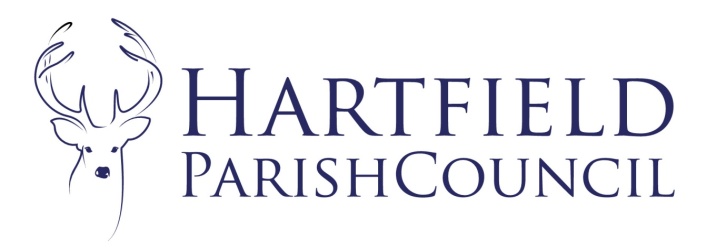 22nd April 2021To:  The Councillors of Hartfield Parish Council			You are required to attend the Annual Parish Council Meeting of Hartfield Parish Council to be held on Monday 3rd May 2021 7.30pm due to Covid-19 this will be a virtual meetingThere will be a period of fifteen minutes for questions from members of the public and for reports from County and District Councillors if supplied to be noted. Emma Fulham is inviting you to a scheduled Zoom meeting.Topic: My MeetingTime: May 3, 2021 07:30 PM LondonJoin Zoom Meetinghttps://us02web.zoom.us/j/87157475794?pwd=M1E4NXpxUTIrMi9zblB5cnBGekxhUT09

Meeting ID: 871 5747 5794Passcode: 281888The AGENDA is as follows:To appoint Chairman 2021/22 Receive Declaration of Acceptance of Office from ChairmanElection of Vice Chairman for year 2021/22
To accept apologies for absence.Declarations of pecuniary and disclosable interests in respect of matters to be discussed.To Approve Minutes from Parish Council meeting held on 12th April 2021. Matters Arising.
Appointment of Committees and Representatives to other Authorised BodiesTo approve the following Council documents:Council Standing Orders. Council Financial Regulations.Code of Conduct. Council published policies.Correspondence. 
FinanceTo approve regular payment schedule and direct debits.To approve signatories and banking arrangements for 2021/22.To accept the account summary. To approve expenditure as itemised on the schedule.
To review update on the neighbourhood plan.To ratify delegated decisions since 12th April 2021 as follows: Planning Decisions:
Application No. WD/2021/0608/F 
Location: THE CHESTNUTS, EDENBRIDGE ROAD, HARTFIELD, TN7 4JG 
Description: NEW ADDITIONAL SELF BUILD DWELLINGThe Parish Council supports the application subject to neighbour’s representations.Application No. WD/2021/0640/FLocation: WAYSIDE, GALLIPOT HILL, HARTFIELD, TN7 4AN Description: LOFT CONVERSION INCLUDING CONSTRUCTION OF A REAR DORMER AND SIDE ROOF EXTENSIONThe Parish Council supports the application subject to neighbour’s representations.Application No. WD/2021/0318/F Location: ROWAN FARM, COTCHFORD HILL, CHUCK HATCH, HARTFIELD, TN7 4EX Description: CHANGE OF USE OF LAND TO RESIDENTIAL WITH THE CONVERSION AND RAISING OF THE ROOF OF THE EXISTING CHICKEN SHED TO ARTISTS STUDIOThe Parish Council supports the application subject to neighbour’s representations.To confirm meeting arrangements if an update is availableItems for Reporting or Inclusion in Future Agendas.Dates of Next Meetings:TBC.